Холодильные камеры со стеклянными фронтамиХолодильные камеры «Ирбис» предназначены для среднетемпературных и низкотемпературных камер, для хранения и продажи прохладительных напитков, молочной продукции, цветов. Самозакрывающаяся конструкция дверей, система предотвращающая образование конденсата, встроенная подсветка товара. Предназначены для хранения/продажи:Прохладительных напитков;Молочной продукции;Кондитерской продукции;Мясных и рыбных полуфабрикатов;Замороженной продукцииЦветов; Характеристики: Материал корпуса камеры: трехслойная сэндвич-панель толщиной 80 мм;Стеклянный фронт: контурный алюминиевый профиль с натуральным анодированием;Стеклопакет: одно- или двухкамерный;Торсионный механизм закрывания дверей;Обогрев контура двери;Люминесцентная подсветка товара;Гравитационный стеллаж (опция);Замок двери (опция); 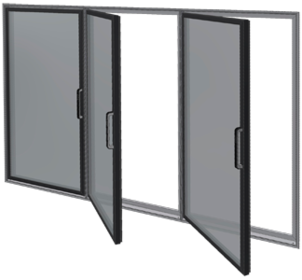 http://irbispro.ru/holodilnye-kamery/glass-front.html